BSP Early Career Group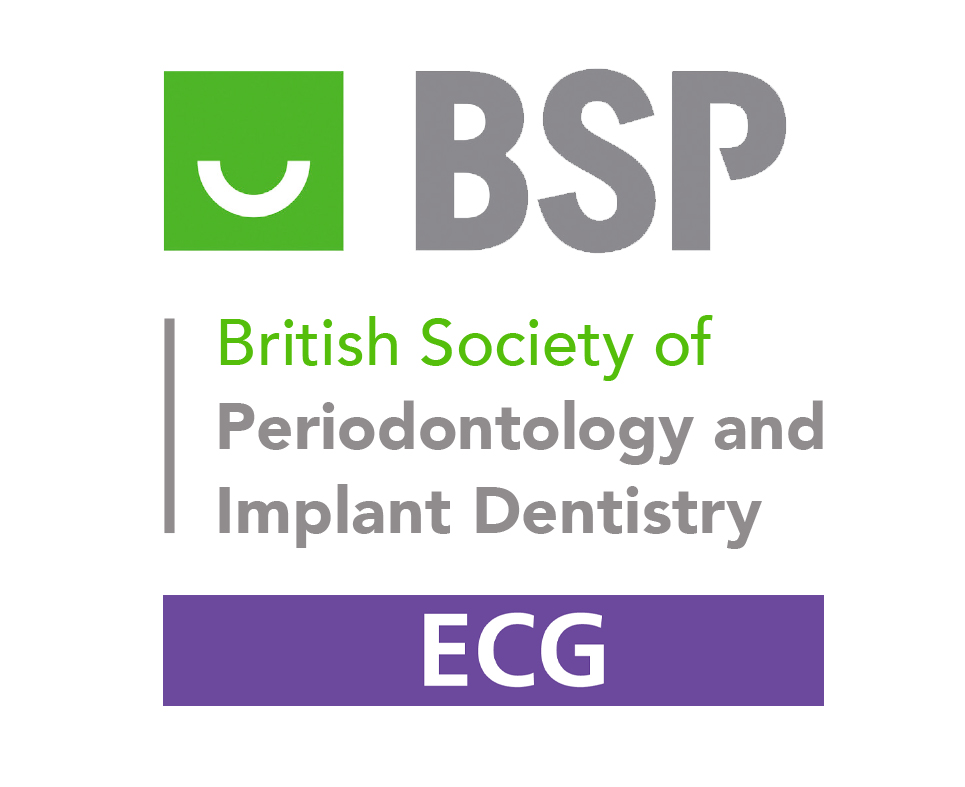 Officer Nomination Form*Please remember to include your CV with your application.Full name:E-mail address:Telephone number:Seconded by:Their e-mail address:Applying for the position of:    ☐   Secretary   ☐   Mono-specialty Representative   ☐   Academic Representative   ☐   Dental Hygiene and Therapy Representative   ☐   Social Media Officer   ☐   NHS RepresentativeApplying for the position of:    ☐   Secretary   ☐   Mono-specialty Representative   ☐   Academic Representative   ☐   Dental Hygiene and Therapy Representative   ☐   Social Media Officer   ☐   NHS RepresentativeApplying for the position of:    ☐   Secretary   ☐   Mono-specialty Representative   ☐   Academic Representative   ☐   Dental Hygiene and Therapy Representative   ☐   Social Media Officer   ☐   NHS RepresentativePersonal statement (maximum 400 words):Personal statement (maximum 400 words):Personal statement (maximum 400 words):Signature:Signature:Date: